JUNGSCHARSTUNDEN 2023/2024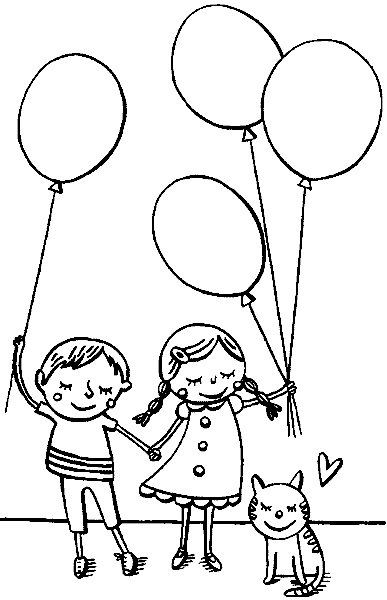 Jeweils Freitag von 16.00 -17:00 Uhr Und wichtige Termine für aktive Kids 
 der Pfarren Wimpassing und Dunkelstein20.10.2023	Ausflug in den Wald zu Familie FrühwirthTreffpunkt: 14.30.Uhr HOFER Gloggnitz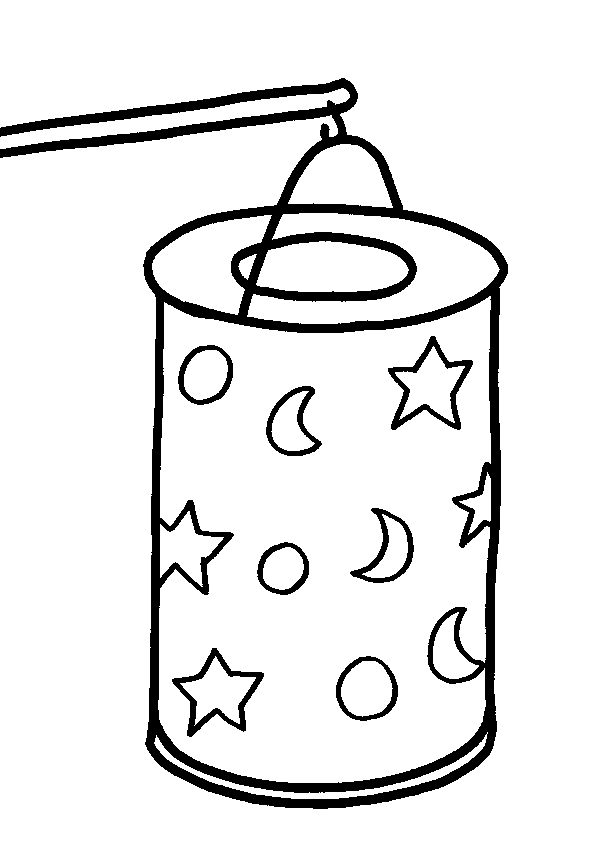 Ende dort ca. 17.00 Uhr 10.11.2023   Heiliger Martin Laternenbasteln evt kleiner Umzug 17.11.2023	Weihnachtspakerl für Albanien machen 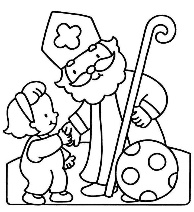 24.11.2023   Austeilen Krippenspiel  01.12.2023   1. Probe zum Krippenspiel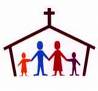 	                          Familienmesse mit Nikolaus 		     		    Sonntag 10.12.2023 um 9.30. Uhr  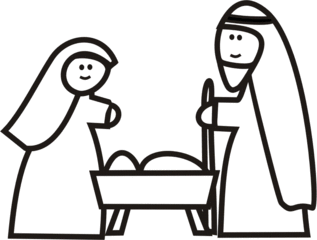 15.12.2023  2. Probe zum Krippenspiel22.12.2023  Generalprobe KrippenspielWeihnachten: 24.12.2023 Treffpunkt: 14.30 UhrKrippenspiel Beginn: 16.00 Uhr 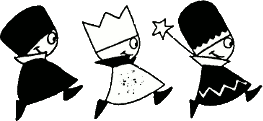 Sternsingen: Platzlsingen 5.1.2024 von 13.00 -ca.15.00 Uhrmit anschließender Jause                      Sternsingerfamilienmesse: 6.1.2024 Treffpunkt: 9.00 Uhr 19.1.2024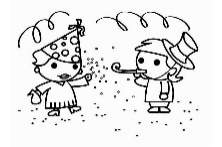  26.1.2024 	Jungscharfaschingsfeier 16.00-17.30 Uhr                    Familienmesse am Sonntag 25.2.2024 um 9.30 Uhr 23.2. 2024            1.3.2024                 8.3.2024	Afrikastunde: 16.00- ca.17.30 Uhr 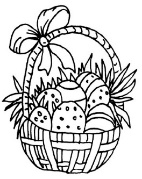            	  Familienmesse am Sonntag 12.3.2024 um 9.30 Uhr		          Palmsonntag am 24.3.2024 Ostern 31.3.2024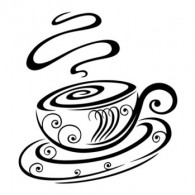   12.4.2024      19.4.2024  26.4.2024                                           3.5.2024  Jungscharabschlussfest und „Coffee to help“   15.00 -17.00 Uhr Auf dein Kommen freut sich das Team der Jungschar Wimpassing & Dunkelstein! 